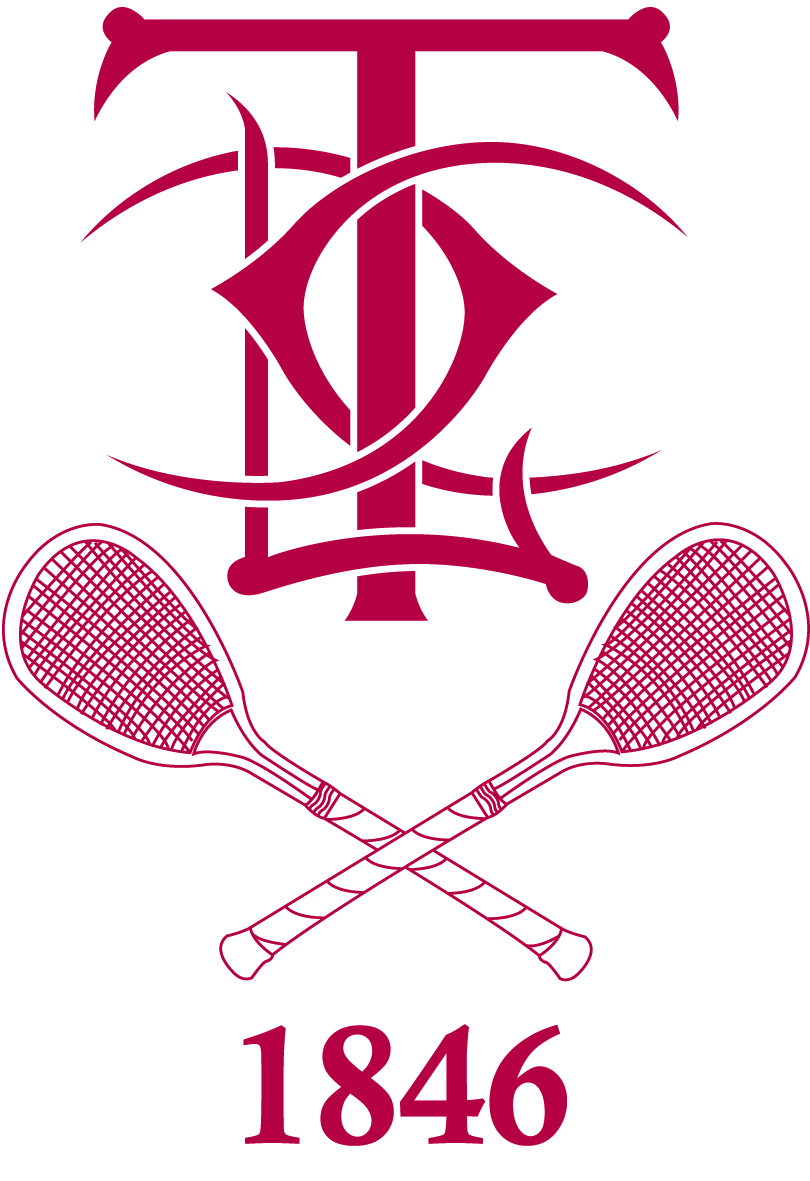 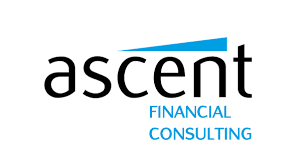 Real Financial Consultants50 Bedford Street, Royal Leamington Spa, CV32 5DT 01926 424977 tenniscourtclub@hotmail.comTHE LEAMINGTON SILVER RACKET ASCENT CONSULTANTSOPEN SINGLES HANDICAP   27 – 29 Jan 2023The Leamington Open Singles Handicap is the UK’s largest amateur singles event. The open tournament which gave rise to the handicap system has traditionally been played on both Leamington and Moreton Morrell courts, and will again this year.Open to any amateur player who has had a T&RA handicap for 12 months or more* the tournament will be played in group format, with participants guaranteed at least three single set matches.The entry fee of £115 includes the following:Friday 19.00 hrs – Challenge match between Leamington Head Professional Lewis Williams (World #19) & Leamington Club Singles Champion Robert Shenkman (World #17)  with bowl buffet being served throughout.Guaranteed 3 sets of tennis spread between LTCC and MMTC, with the top two from each box going through.Lunch on Saturday (guests welcome at £10 per head)Saturday evening dinner, with details to be finalised.  (guests welcome at £20)Roast Dinner on the Sunday. (Guests welcome at £12.50 per head)As always, we aim to take care of all tennis and social needs from the moment you walk through the door. We have a limit of 64 players so please apply early to ensure you do not miss out. This is the biggest singles tournament that the UK has to offer, don’t miss out.Please be aware that we will start the tournament on Friday, and we will run two courts throughout the day so Friday availability is fairly essential and players that are available to play on that day will have their spaces guaranteed over those who cannot. Players who CAN play on Friday will have entries prioritised.*Handicaps will be capped at 55 and no players above 60Real Financial ConsultantsEntries by January 16th 2023.Name.. Robert Shenkman...      T&RA H/cap.. 42.8           Club.  Racquet Club of New YorkLandline..............................................................Mob.07768794318Email robboshenk@hotmail.comI am available for play on Friday 27th Jan from 11am(There will be play from 8am to 6pm at both Leamington and Moreton Morrell so please try and make yourself available for the full three days.)PaymentTotal payment £115         I enclose cheque payable to Tennis Court Club         Will pay by bank transfer to Sort: 30-94-93   Account: 00423168For bank transfers please put ‘SILVER R’ as a reference to ensure we can track your paymentSigned Robert Ingham-Shenkman